NERINGOS SAVIVALDYBĖS ADMINISTRACIJOS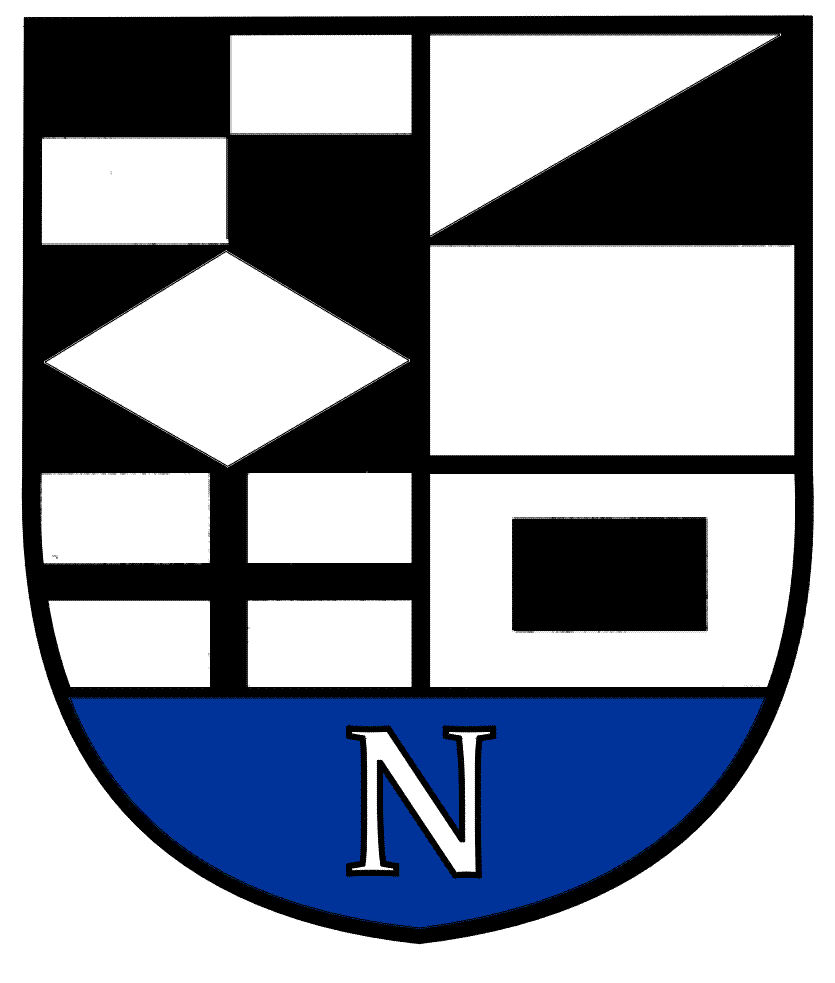 DIREKTORIUSĮSAKYMASDĖL TERITORIJOS TARP KALNO IR MIŠKO GATVIŲ JUODKRANTĖS GYV., NERINGA DETALIOJO PLANO KOREKTŪRAI RENGTI TIKSLŲ NUSTATYMO IR PLANAVIMO DARBŲ PROGRAMOS PATVIRTINIMO2023 m.                              d. Nr. V13-NeringaVadovaudamasis Lietuvos Respublikos vietos savivaldos įstatymo 34 straipsnio 5 dalimi, Lietuvos Respublikos teritorijų planavimo įstatymo 24 straipsnio 5 dalimi, 28 straipsnio 2 ir 6 dalimis, 31 straipsnio 4 dalimi, Kompleksinio teritorijų planavimo dokumentų rengimo taisyklių, patvirtintų Lietuvos Respublikos aplinkos ministro 2014 m. sausio 2 d. įsakymu Nr. D1-8 „Dėl Kompleksinio teritorijų planavimo dokumentų rengimo taisyklių patvirtinimo“, 312 ir  316 punktais ir Neringos savivaldybės administracijos direktoriaus 2023 m. balandžio 28 d. įsakymu Nr. V13-211 „Dėl pritarimo Teritorijos tarp Kalno ir Miško gatvių, Juodkrantės gyv., Neringa detaliojo plano korektūros rengimo iniciatyvai“: Nustatau, kad pradedamos rengti Teritorijos tarp Kalno ir Miško gatvių, Juodkrantės gyv., Neringa detaliojo plano, patvirtinto Neringos savivaldybės tarybos 2016 m. lapkričio 17 d. sprendimu Nr. T1-226 „Dėl teritorijos tarp Kalno ir Miško gatvių, Juodkrantės gyv., Neringa detaliojo plano patvirtinimo“, korektūros suplanuotos teritorijos dalyje – žemės sklypui Nr. 2, adresu Vilų g. 12 (buvęs adresas Kalno g. 12, Neringa), – tikslas yra, nepažeidžiant įstatymų ir kitų teisės aktų reikalavimų, aukštesnio lygmens kompleksinio ir specialiojo teritorijų planavimo dokumentų sprendinių, koreguoti Teritorijos tarp Kalno ir Miško gatvių, Juodkrantės gyv., Neringa detaliojo plano dalies – sklypo Nr. 2 (kad. Nr. 2301/0004:12), adresu Vilų g. 12, Neringa, sprendinius, numatant žemės sklypo teritorijos tvarkymo režimo ir naudojimo reglamentus, neprieštaraujančius galiojančio detaliojo plano planavimo tikslams ir uždaviniams, taip pat numatyti papildomus suplanuotos teritorijos naudojimo reglamentus. Tvirtinu Planavimo darbų programą Teritorijos tarp Kalno ir Miško gatvių, Juodkrantės gyv., Neringa detaliojo plano korektūrai rengti (pridedama).Įpareigoju Architektūros ir teritorijų planavimo skyrių paskelbti šį įsakymą Neringos savivaldybės interneto svetainėje ir Lietuvos Respublikos teritorijų planavimo dokumentų rengimo ir teritorijų planavimo proceso valstybinės priežiūros informacinėje sistemoje (TPDRIS).Šis įsakymas gali būti skundžiamas Lietuvos Respublikos administracinių bylų teisenos įstatymo nustatyta tvarka Lietuvos administracinių ginčų komisijos Klaipėdos apygardos skyriui (H. Manto g. 37, Klaipėda) arba Regionų apygardos administracinio teismo Klaipėdos rūmams (Galinio Pylimo g. 9, Klaipėda) per vieną mėnesį nuo šio teisės akto paskelbimo arba įteikimo suinteresuotam asmeniui dienos.Administracijos direktorius	Egidijus Šakalys